В соответствии с Бюджетным кодексом Российской Федерации, Федеральным законом от 06.10.2006 № 131-ФЗ «Об общих принципах организации местного самоуправления в Российской Федерации», постановлением Администрации городского поселения Углич от 11.11.2016 № 223 «Об утверждении положения о программно-целевом планировании и контроле» Администрация городского поселения УгличПОСТАНОВЛЯЕТ:Внести изменения в муниципальную программу «Формирование современной городской среды в городском поселении Углич на 2018 - 2022 годы» (далее Программа), утвержденную постановлением Администрации городского поселения Углич от 29.03.2018 № 106 (с изменениями от 29.03.2019 № 113), изложив раздел паспорта «Объемы финансирования муниципальной программы по годам реализации, тыс.руб.»; задачу 1 «Повышение уровня благоустройства дворовых территорий городского поселения Углич» раздела 2 «Основные цели, задачи и целевые показатели реализации муниципальной Программы»; раздел 5 «Ресурсное обеспечение реализации муниципальной Программы»; приложение 1 к муниципальной программе, раздел «Адресный перечень дворовых территорий многоквартирных домов, расположенных на территории городского Углич, подлежащих благоустройству», раздел «Адресный перечень общественных территорий городского поселения Углич, подлежащих благоустройству» в новой редакции. СОГЛАСОВАНО:Заместитель Главы Администрации- начальник Управления обеспечения  жизнедеятельности						Е.Ю. ТретьяковНачальник Управления финансов				С.А. Шумакова Начальник Управления экономики				Е.А. МусакинаНачальник отдела по бухгалтерскому учету-главный бухгалтер						М.А. СотниковаНачальник юридического отдела				Р.О. МельниковДиректор  АНО «СР ТОС»					В.В. КукушкинаПОДГОТОВИЛ:Начальник отдела дорожногохозяйства и благоустройстваМУ «ЦКО» городского поселения Углич			М.С. ЕрохинаНАПРАВИТЬ: дело – 2; прокуратура; Угличская газета; УФ; УЭ,                                                                                        Управление обеспечения жизнедеятельности; АНО «СР ТОС»ПРОВЕРИЛ:Начальник ОРД АКУ						О.Ю. Попова2. МУ Управление финансов Администрации городского поселения Углич обеспечить финансирование Программы в пределах утвержденных бюджетных ассигнований.3. Контроль за исполнением настоящего постановления возложить на заместителя Главы Администрации городского поселения Углич- начальника Управления обеспечения жизнедеятельности Третьякова Евгения Юрьевича.4. Опубликовать настоящее постановление в газете «Угличская газета» и разместить на официальном сайте Администрации городского поселения Углич.5. Настоящее постановление вступает в силу с момента его официального опубликования.Глава городского поселения Углич	                                              С.В. СтавицкаяУтвержденапостановлением Администрациигородского поселения Угличот 29.03.2018 № 106 (в редакцииот ________________ № ______)Изменения, вносимые в муниципальную программу «Формирование  современной городской среды в городском поселении Углич                                      на 2018 - 2022 годы»Изложить раздел паспорта муниципальной программы «Объемы финансирования муниципальной программы по годам реализации, тыс.руб.» в новой редакции:2. Изложить задачу 1 «Повышение уровня благоустройства дворовых территорий городского поселения Углич» раздела 2 «Основные цели, задачи и целевые показатели реализации муниципальной Программы» в новой редакции:Цели, задачи и целевые показатели реализации муниципальной программы«Формирование современной городской среды в городском поселении Углич на 2018-2024 годы»3. Изложить раздел 5 «Ресурсное обеспечение реализации муниципальной Программы» в новой редакции:Общий объем финансирования Программы составляет 151 149,392 тысяч рублей.Планируемые средства по годам и источникам:4. Изложить приложение 1 к муниципальной программе - раздел «Адресный перечень дворовых территорий многоквартирных домов, расположенных на территории городского Углич, подлежащих благоустройству» в новой редакции:АДРЕСНЫЙ ПЕРЕЧЕНЬдворовых территорий многоквартирных домов, расположенных на территории городского поселения Углич, подлежащих благоустройству в 2018 – 2024 годах- раздел «Адресный перечень общественных территорий городского поселения Углич, подлежащих благоустройству в 2018 – 2024 годах» в новой редакции:АДРЕСНЫЙ ПЕРЕЧЕНЬ  общественных территорий городского поселения Углич,подлежащих благоустройству в 2018 – 2024 годах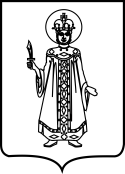 ПОСТАНОВЛЕНИЕАДМИНИСТРАЦИИ ГОРОДСКОГО ПОСЕЛЕНИЯ УГЛИЧ ЯРОСЛАВСКОЙ ОБЛАСТИПОСТАНОВЛЕНИЕАДМИНИСТРАЦИИ ГОРОДСКОГО ПОСЕЛЕНИЯ УГЛИЧ ЯРОСЛАВСКОЙ ОБЛАСТИПОСТАНОВЛЕНИЕАДМИНИСТРАЦИИ ГОРОДСКОГО ПОСЕЛЕНИЯ УГЛИЧ ЯРОСЛАВСКОЙ ОБЛАСТИПОСТАНОВЛЕНИЕАДМИНИСТРАЦИИ ГОРОДСКОГО ПОСЕЛЕНИЯ УГЛИЧ ЯРОСЛАВСКОЙ ОБЛАСТИПОСТАНОВЛЕНИЕАДМИНИСТРАЦИИ ГОРОДСКОГО ПОСЕЛЕНИЯ УГЛИЧ ЯРОСЛАВСКОЙ ОБЛАСТИот№О внесении изменений в муниципальную Программу «Формирование современной городской среды в городском поселении  Углич на 2018 - 2022 годы», утвержденную постановлением Администрации городского поселения Углич от 29.03.2018 № 106О внесении изменений в муниципальную Программу «Формирование современной городской среды в городском поселении  Углич на 2018 - 2022 годы», утвержденную постановлением Администрации городского поселения Углич от 29.03.2018 № 106О внесении изменений в муниципальную Программу «Формирование современной городской среды в городском поселении  Углич на 2018 - 2022 годы», утвержденную постановлением Администрации городского поселения Углич от 29.03.2018 № 106О внесении изменений в муниципальную Программу «Формирование современной городской среды в городском поселении  Углич на 2018 - 2022 годы», утвержденную постановлением Администрации городского поселения Углич от 29.03.2018 № 106Объемы финансирования муниципальной программы по годам реализации, тыс.руб.ВСЕГО: 151 149,392В том числе:2018 – 25 501,031 из них:федеральный бюджет: 10 584,005областной бюджет: 8 298,038местный бюджет: 5 999,107внебюджетные источники: 619,8812019 – 20 855,969 из них:федеральный бюджет: 18 549,87областной бюджет: 772,912местный бюджет: 1 101,187внебюджетные источники: 432,02020 – 23 509,865 из них:федеральный бюджет: 16 914,751областной бюджет: 704,782местный бюджет: 5 760,332внебюджетные источники: 130,02021 – 20 289,053 из них:федеральный бюджет: 18 196,416областной бюджет: 758,184местный бюджет: 1 014,453внебюджетные источники: 320,02022 – 20 310,105 из них:федеральный бюджет: 18 196,416областной бюджет: 758,184местный бюджет: 1 015,505внебюджетные источники: 340,02023 – 20 331,158 из них:федеральный бюджет: 18 196,416областной бюджет: 758,184местный бюджет: 1 016,558внебюджетные источники: 360,02024 – 20 352,211 из них:федеральный бюджет: 18 196,416областной бюджет: 758,184местный бюджет: 1 017,611внебюджетные источники: 380,0 строкиНаименование цели (целей) и задач, целевых показателейБазовое значениеЗначение целевого показателяЗначение целевого показателяЗначение целевого показателяЗначение целевого показателяЗначение целевого показателяЗначение целевого показателяЗначение целевого показателяЗначение целевого показателя строкиНаименование цели (целей) и задач, целевых показателейБазовое значениеЕдини ца 
измере ния201820192020202120222023202412345678910111Задача 1: Повышение уровня благоустройства дворовых территорий городского поселения УгличЗадача 1: Повышение уровня благоустройства дворовых территорий городского поселения УгличЗадача 1: Повышение уровня благоустройства дворовых территорий городского поселения УгличЗадача 1: Повышение уровня благоустройства дворовых территорий городского поселения УгличЗадача 1: Повышение уровня благоустройства дворовых территорий городского поселения УгличЗадача 1: Повышение уровня благоустройства дворовых территорий городского поселения УгличЗадача 1: Повышение уровня благоустройства дворовых территорий городского поселения УгличЗадача 1: Повышение уровня благоустройства дворовых территорий городского поселения УгличЗадача 1: Повышение уровня благоустройства дворовых территорий городского поселения УгличЗадача 1: Повышение уровня благоустройства дворовых территорий городского поселения Углич1.1Увеличение доли благоустроенных дворовых территорий городского поселения Углич.238 дворовых территорийНа % к предыдущему отчет ному перио ду2312222Объемы финансиро-вания муниципальной программы по годам реализации, тыс.рублей2018201920202021202220232024ВСЕГО, 25501,03120855,96923509,86520289,05320310,10520331,15820352,211в том числе:федеральный бюджет10584,00518549,87016914,75118196,41618196,41618196,41618196,416областной бюджет8298,038772,912704,782758,184758,184758,184758,184местный бюджет5999,1071101,1875760,3321014,4531015,5051016,5581017,611внебюджетные источники619,881432,0130,0320,0340,0360,0380,0№ п/пАдрес дворовой территорииМинимальный обязательный перечень работ- с 2019г. (в 2018г.- ремонт проездов, освещение, скамейки, урны)Минимальный обязательный перечень работ- с 2019г. (в 2018г.- ремонт проездов, освещение, скамейки, урны)Минимальный обязательный перечень работ- с 2019г. (в 2018г.- ремонт проездов, освещение, скамейки, урны)Минимальный обязательный перечень работ- с 2019г. (в 2018г.- ремонт проездов, освещение, скамейки, урны)Дополнительный перечень работДополнительный перечень работДополнительный перечень работДополнительный перечень работДополнительный перечень работЧисленность проживающих в многоквартирном доме, чел.Объем средств, направленных на финансирование мероприятий, тыс.руб.Объем средств, направленных на финансирование мероприятий, тыс.руб.Объем средств, направленных на финансирование мероприятий, тыс.руб.Объем средств, направленных на финансирование мероприятий, тыс.руб.Объем средств, направленных на финансирование мероприятий, тыс.руб.№ п/пАдрес дворовой территорииремонт проездов к территориям, прилегающих к многоквартирным домам;  ремонт дворовых проездов, автопарковок, тротуаров, м2обеспечение освещения , кол-во светильниковустановка скамеек, штустановка урн, штустановка детского и спортивного комплексов, штустановка элементов детской площадк, штустройство ограждения, п.м.организация контейнерных площадок,штозеленение (газоны, клумбы, посадка кустарника, деревьев, вазоны для цветов, велопарковки), м2, штЧисленность проживающих в многоквартирном доме, чел.ВсегоФБОБМБВИ12345678910111213141516172018 год2018 год2018 год2018 год2018 год2018 год2018 год2018 год2018 год2018 год2018 год2018 год2018 год2018 год2018 год2018 год1ул.Ак.Опарина,56658,3222-660-клумба 16м2 571053,304527,256465,78352,2658,002ул.Нариманова, 46Б234,5243-438-кустарник 3шт26779,539389,168343,79438,5778,003ул.Свободы, 15А606,0111--30-вазон 1шт23686,022343,006303,01534,0016,004ул.Старостина,               6,8,103101,88991 дет.         1 спор.328--3905129,4322571,6722271,838254,92231,005мкр.Солнечный,       3,41244,2611-2160-клумба 25м22082254,0721121,832991,036111,20430,006мкр.Цветочный, 201235,0413121 дет.        1 спор.-338-вазоны 13шт, кустарник 50шт.2292992,3451501,2821326,245148,81816,00ИТОГО 2018 год7079,82330282 дет, 2 спор.15654-клумбы  41м2,кустарник 53 шт, вазоны 14 шт.93312894,7146454,2165701,711639,78799,002019 год2019 год2019 год2019 год2019 год2019 год2019 год2019 год2019 год2019 год2019 год2019 год2019 год2019 год2019 год2019 год2019 год1ул.2-я Боровая, 4,4А1724,6544-----862586,1922328,28197,012150,89910,02ул.З.Золотовой,14802,4484----вазоны 8шт2231674,7121417,82359,07697,813100,03мкр.Солнечный,10820,8344-348--1151482,0521306,03154,41871,60350,04мкр.Солнечный,111271,4255--118--1671907,5611686,80070,28392,47858,05ул.З.Золотовой,12-ул.Победы,34649,611311дет.270-велопарковки-2шт2675820,3535148,243214,510297,600160,06мкр.Цветочный, 8864,1112-----201251,2831109,12846,21485,94110,07ул.Шаркова, 39А1323,9322-240--921774,3881578,11465,75586,51944,0ИТОГО 2019 год11456,8292722  1 дет.7276-вазоны 8шт,                велопарковки 2шт97016496,54114574,420607,268882,853432,0  2020 год  2020 год  2020 год  2020 год  2020 год  2020 год  2020 год  2020 год  2020 год  2020 год  2020 год  2020 год  2020 год  2020 год  2020 год  2020 год1ул.Северная,10,  10А,123049,89441дет.-116--2895836,7395255,905218,996291,83870,02ул.Первомайская, 8А694,5-11-----221115,9231012,92242,20555,7965,03ул.Часовая,61919,5511----вазоны 4шт533294,6492951,919122,997164,73355,0ИТОГО 2020 год5663,814661дет.-116-вазоны 4шт50110247,3119220,746384,198512,367130,02021 год2021 год2021 год2021 год2021 год2021 год2021 год2021 год2021 год2021 год2021 год2021 год2021 год2021 год2021 год2021 год1ул.1-я Высоко-вольтная, 10342ул.9Января,53,    53А,55,57883проезд Заводской, 4-121114ул.Победы,7-ул.Никонова, 2А2595ул.Северная,18, 18А- Рыбинское ш.,33,354616мкр.Цветочный, 16,17,192867ул.Береговая,11508ул.Волжская,23А- ул.Заводская, 8/24969ул.Заводская,2/182210Заводской пр-д,1413511мкр.Солнечный,213212мкр.Солнечный,514513ул.Спасская,620014ул.Опарина,54- ул.Луначарского,44А27315ул.9Января. 28А,32А,34А24416Ленинское ш.,412717ул.М.Рыбацкая,175018мкр.Солнечный,1218019мкр.Солнечный,2012920мкр.Солнечный,277321мкр.Цветочный, 13,1527322Камышевское шоссе,124023ул.9Января. 19А3724ул.З.Золотовой,4218025ул.Ленина,10,12,   145126ул.Луначарского,    10,1224327ул.О.Берггольц, 4А- ул.Ярославская,819228ул.Ростовская,161329Рыбинское шоссе,617430мкр.Цветочный, 1,9,10,1225931ул.Часовая, 5- ул.З.Золотовой,16257ИТОГО 2021 год491417289,05315460,416644,184864,453320,02022 год2022 год2022 год2022 год2022 год2022 год2022 год2022 год2022 год2022 год2022 год2022 год2022 год2022 год2022 год2022 год1Волжская 18,19,20692Заводская 5293Ленинское ш.,12,14,16,18- подъездные пути1384ул.Ак.Опарина,62,63,66,4/68- подъездные пути1405ул.Спасская,2596ул.Спасская,469ИТОГО 2022 год50414310,10512724,416530,184715,505340,02023 год2023 год2023 год2023 год2023 год2023 год2023 год2023 год2023 год2023 год2023 год2023 год2023 год2023 год2023 год2023 год1ул.Вокзальная,2028ИТОГО 2023 год2815331,15813636,416568,184766,558360,02024 год2024 год2024 год2024 год2024 год2024 год2024 год2024 год2024 год2024 год2024 год2024 год2024 год2024 год2024 год2024 год1Цветочный,10402Солнечный, 9ИТОГО 2024 год4015352,21113636,416568,184767,611380,0ВСЕГО 2018-2024 годы7850101921,09385707,0469003,9135149,1342061,0№ п/пНаименование, месторасположениеНаименование мероприятия по благоустройствуОбъем внатуральных показателях, м2Численность заинтересован ных жителей, чел.Объем средств, направленных на финансирование мероприятий, тыс.руб.Объем средств, направленных на финансирование мероприятий, тыс.руб.Объем средств, направленных на финансирование мероприятий, тыс.руб.Объем средств, направленных на финансирование мероприятий, тыс.руб.Объем средств, направленных на финансирование мероприятий, тыс.руб.№ п/пНаименование, месторасположениеНаименование мероприятия по благоустройствуОбъем внатуральных показателях, м2Численность заинтересован ных жителей, чел.ВсегоФБОБМБВнебюджет ные источники2018 год2018 год2018 год2018 год2018 год2018 год2018 год2018 год2018 год2018 год1Спортплощадка у д.№№ 10,10А,12 по ул.Севернаяблагоустройство1662100006431,3821863,0911645,8712922,4200,00ИТОГО 2018 год1662100006431,3821863,0911645,8712922,4200,002019 год2019 год2019 год2019 год2019 год2019 год2019 год2019 год2019 год2019 год2Пешеходная зона через рыжечный бор от мкр.Солнечный до ул.Вокзальнаяблагоустройство234650003796,4483462,361144,265189,8220,003Площадь Успенская от ул.Гражданская до ул.Ленинаблагоустройство1516732000562,980513,08921,37928,5120,00ИТОГО 2019 год23464359,4283975,450165,644218,3340,002020 год2020 год2020 год2020 год2020 год2020 год2020 год2020 год2020 год2020 год4Парк Детства, ул.Спасскаяблагоустройство25200300013262,5547694,002320,5835247,9690,00ИТОГО 2020 год25200300013262,5547694,002320,5835247,9690,002021 год2021 год2021 год2021 год2021 год2021 год2021 год2021 год2021 год2021 год5Набережная реки Волга в мкр.Цветочныйблагоустройство970010003000,002736,00114,00150,000,00ИТОГО 2021 год970010003000,002736,00114,00150,000,002022 год2022 год2022 год2022 год2022 год2022 год2022 год2022 год2022 год2022 год6Зона отдыха у прудов в поселке ДСУблагоустройство220010003000,002736,00114,00150,000,007Территория  уд. №№4,6 по ул.Никонова (у  магазина «Магнит») благоустройство22400100003000,002736,00114,00150,000,00ИТОГО 2022 год246006000,005472,00228,00300,000,002023-2024 годы2023-2024 годы2023-2024 годы2023-2024 годы2023-2024 годы2023-2024 годы2023-2024 годы2023-2024 годы2023-2024 годы2023-2024 годы8Территории определяться после проведения рейтингового голосованияблагоустройство10000,009120,00380,00500,000,00ИТОГО 2023-2024 годы10000,009120,00380,00500,000,00ВСЕГО 2018-2024 г.4992643053,36430860,5432854,0989339,7230,00